                                                                                                                  Rybnik, dnia 30.08.2018 r.PROCEDURA POSTĘPOWANIA W SPRAWIE ALARMU SMOGOWEGO   W SZKOLE PODSTAWOWEJ NR 15 ZNAJDUJĄCEGO  SIĘ NA OBSZARZE PODWYŻSZONEGO STĘŻENIA PYŁÓW POWIETRZANa podstawie UCHWAŁY NR V/47/5/2017 SEJMIKU WOJEWÓDZTWA ŚLĄSKIEGO                       z dnia 18 grudnia 2017 r. w sprawie przyjęcia  Programu ochrony powietrza dla                          terenu województwa śląskiego mającego na celu osiągnięcie poziomów                          dopuszczalnych substancji w powietrzu oraz pułapu stężenia  ekspozycjiNa   podstawie   art. 18 pkt 1 i 20,   art. 89 ust. 1 i 4   ustawy   z dnia   5 czerwca   1998 roku   o samorządzie województwa  (tekst  jednolity  Dz. U.  z 2017  roku,  poz. 2096),  w związku z art. 84 ust. 1,  art. 91 ust. 3 oraz art. 92 ust. 1c  ustawy  z dnia  27 kwietnia  2001 roku  Prawo  ochrony  środowiska (tekst  jednolity  Dz. U.  z 2017 roku, poz. 519 z poźn. zm.)5/20171. Wyznaczony pracownik szkoły sprawdza około godz. 10.30. krótkoterminową prognozę jakości powietrza http://powietrze.katowice.wios.gov.pl/, lub na podstawie informacji przesyłanych drogą mailową z Powiatowego Centrum Zarządzania Kryzysowego do placówki do końca sezonu grzewczego.2. Na podstawie wskazań zanieczyszczeń powietrza na dany dzień osoba wyznaczona przez dyrektora umieszcza informację na tablicy ogłoszeń, zgodnie z sześciostopniową skalą jakości powietrza. (Proponuje się korzystanie z modułu pn. „Max 1h”, który prognozuje maksymalne jednogodzinne stężenie danego dnia). Tabele poniżej.3. Przy zanieczyszczeniu do 2,5 PM, kiedy wyniki pomiarów powietrza obejmują poziom jego jakości określany jako dobry i bardzo dobry, wychowankowie wychodzą na zewnątrz szkoły i przebywają bez ograniczeń, 4. W przypadku poziomu określanego jako umiarkowany, zaleca się skrócenie (np. do 30 min.) czasu pobytu dzieci poza terenem budynku szkoły oraz ograniczenie aktywności fizycznej wymagającej wysiłku na otwartej przestrzeni. 5. W przypadku planowanych wyjść uczniów z budynków w ramach lekcji nauczycielom wychowania fizycznego, świetlicy, edukacji wczesnoszkolnej oraz zaleca się sprawdzenie prognozy jakości powietrza odpowiednio do czasu wyjścia. 6. W uzasadnionych przypadkach, przed podjęciem decyzji o możliwości przebywania dzieci na zewnątrz, możliwe jest odniesienie danych prognozowanych do bieżących wyników ze stacji monitoringu jakości powietrza. Zaleca się wykorzystanie wyników pomiarów jakości powietrza, które podawane są na bieżąco: na portalu GIOŚ (http://powietrze.gios.gov.pl), w aplikacji na smartfony (Jakość powietrza w Polsce), a także na stronie Systemu Oceny Jakości Powietrza w województwie śląskim (http://sojp.wios.katowice.pl),  7. Stosowanie się do powyższych zaleceń nie zwalnia z obowiązków wynikających z ogłaszanych przez Wojewódzkie Centrum Zarządzania Kryzysowego/ Wojewódzki Zespół Zarządzania Kryzysowego ostrzeżeń o złej jakości powietrza. 8. Ogłoszenie alertu o zanieczyszczeniu powietrza oznacza dla dzieci bezwzględne pozostanie w budynkach placówki. Podczas alarmu smogowego nauczyciele szkoły nie będą organizować zajęć dla dzieci na zewnątrz.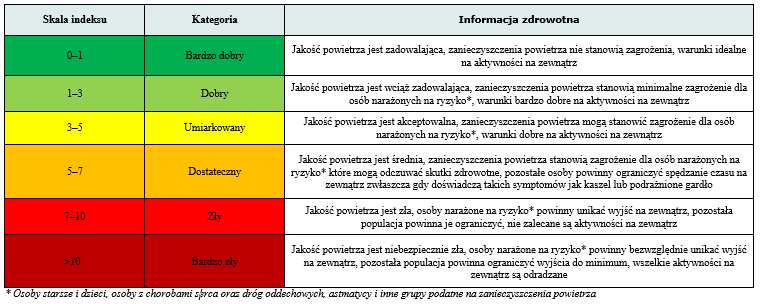 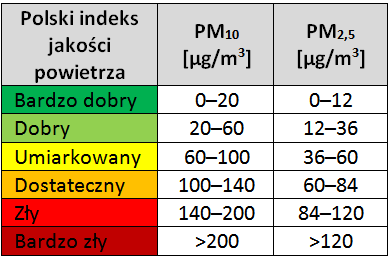 